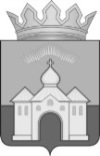 Р А С П О Р Я Ж Е Н И ЕПРЕДСЕДАТЕЛЯ КОНТРОЛЬНО-СЧЕТНОГО ОРГАНА  МУНИЦИПАЛЬНОГО  ОБРАЗОВАНИЯКАНДАЛАКШСКИЙ  РАЙОНот  «09» декабря 2016 года                                                                  № 01-11/71Об отмене распоряжения председателя Контрольно-счетного органа муниципального образования Кандалакшский район от 31.05.2016 №  01/11-32 «Об утверждении Положения о проверке достоверности и полноты сведений, представляемых гражданами, претендующими на замещение должностей муниципальной службы, и муниципальными служащими Контрольно-счетного органа муниципального образования Кандалакшский район, и соблюдения муниципальными служащими требований к служебному поведению»По результатам рассмотрения протеста Прокураты г. Кандалакша от 30.11.2016 № 4-710в-2016 на распоряжения председателя Контрольно-счетного органа муниципального образования Кандалакшский район от 31.05.2016 №  01/11-32 «Об утверждении Положения о проверке достоверности и полноты сведений, представляемых гражданами, претендующими на замещение должностей муниципальной службы, и муниципальными служащими Контрольно-счетного органа муниципального образования Кандалакшский район, и соблюдения муниципальными служащими требований к служебному поведению»1. Отменить распоряжение председателя Контрольно-счетного органа муниципального образования Кандалакшский район от 31.05.2016 №  01/11-32 «Об утверждении Положения о проверке достоверности и полноты сведений, представляемых гражданами, претендующими на замещение должностей муниципальной службы, и муниципальными служащими Контрольно-счетного органа муниципального образования Кандалакшский район, и соблюдения муниципальными служащими требований к служебному поведению».2. Разместить настоящее распоряжение в информационно-коммуникационной сети Интернет на официальном сайте Контрольно-счетного органа муниципального образования Кандалакшский район.Председатель                                                                               Н.А. Милевская